9. RAZRED MATEMATIKAŠe vedno rešuješ naloge v DZ 2. del: 8.poglavje:  Obdelava podatkov in verjetnost (str. 59-81) Kot že veš, lahko uporabljaš kalkulator.Učenje in reševanje si razporedi po dnevih. Ne vse naenkrat. Spodaj je primer razporeditve dela po dnevih, ki ti je v pomoč.Želim, da ste pri reševanju nalog dobre volje, da jih hitro rešite in da ste zdravi!Če imate kakšno vprašanje, lahko pišete na e-mail: ntpdgr@gmail.com Ostanite doma, bodite zdravi in dobre volje,                                                                          učiteljica matematike Nataša PodojsteršekIzobraževanje na daljavo - Obdelava podatkovPreveri, utrdi znanje, ki si ga samostojno usvajal preko izobraževanja na daljavo. Ko rešiš naloge, mi piši na e-mail (obvezno!):   ntpdgr@gmail.com . Lahko pa mi tudi poslikaš, skeniraš rešene naloge in mi jih kar pošlješ. ARITMETIČNA SREDINA  ali  POVPREČJEKaj je aritmetična sredina? Kako jo izračunamo ? ____________________________________________________________________________________________________________________________________________________________Kako jo označimo? ____________Za katere podatke se lahko izračuna aritmetična sredina? Obkroži. a) za številske podatke         b) opisne podatke                  c) za številske in opisnePoišči aritmetično sredino za dane podatke: 2,7   0,8   2,9   2,7   3,0   2,7   2,9   2,7   2,4MODUSKaj je modus ali gostiščnica? _________________________________________________________________________________________________________________________________________________________________Kako ga označimo? ____________Za katere podatke se lahko določi modus? Obkroži. a) za številske podatke         b) opisne podatke                  c) za številske in opisneKaj je frekvenca? __________________________________________________________________Poišči modus za dane podatke: 2,7   0,8   2,9   2,7   3,0   2,7   2,9   2,7   2,4Ali je lahko v naboru podatkov več modusov? ________________________________________MEDIANAKaj je mediana ali središčnica? _________________________________________________________________________________________________________________________________________________________________Kako jo označimo? ____________Za katere podatke se lahko določi mediana? Obkroži. a) za številske podatke         b) opisne podatke                  c) za številske in opisnePoišči mediano za dane podatke. Uredi podatke po velikosti! št. podatkov je liho:                   2,7      0,8     2,9     2,7    3,0     2,7     2,9     2,7    2,4št. podatkov je sodo:               2,7      0,8     2,9     2,7    3,0     2,7     2,9     2,7    MEDČETRTINSKI RAZMIKKaj je prvi kvartil? ____________________________________________________________Kaj je tretji kvartil? ___________________________________________________________Kaj je medčetrtinski razmik? ____________________________________________________Za dane podatke določi 1. kvartil, 3. kvartil in medčetrtinski razmik: 85     88    95   98    107    122    122    122    132    158    160    162    165Kaj tvori škatlasti diagram? ______________________________________________________________________________________________________________________________________________________________________________________________________________________________________________________________________________Nariši ga za podatke v nalogi 2.Izobraževanje na daljavo - VerjetnostPreveri še znanje o verjetnosti. Ko rešiš naloge, mi piši na e-mail (obvezno!):   ntpdgr@gmail.com  in mi pošlji sliko ali sken reševanja, da pregledam in si zabeležim tvoje delo. Opazujemo met dveh kock. Kakšen je dogodek: vsota pik na obeh kockah je manjša od 3? Vpiši: slučajni, gotov ali nemogoč.                                   Opisani dogodek je ___________ dogodek.Iz škatlice s petimi rdečimi kartami in štirimi črnimi kartami z zaprtimi očmi izvlečemo karto. Kateri izmed naslednjih dveh dogodkov je bolj verjeten?                  Dogodek A: "Izvlečemo črno karto."                 Dogodek B: "Izvlečemo rdečo karto."V vrečki imamo enake ploščke z napisanimi števili od 1 do 85. Iz vrečke potegnemo en plošček. Kolikšna je verjetnost, da smo izvlekli plošček s število 84?                      Verjetnost, da smo izvlekli plošček s številko 84, je  ___________Vsako črko besede PROBABILITY zapišemo na svoj listek. Listke damo v vrečo, jih dobro premešamo in izvlečemo enega izmed njih. Kolikšne so verjetnosti dogodkov A, B in C?                Dogodek A: "Izvlečemo listek s črko Y."   ___________________
                Dogodek B: "Izvlečemo listek s črko B." ___________________
                Dogodek C: "Izvlečemo listek s črko A ali I.  ________________Vržemo igralno kocko. Izračunaj verjetnosti dogodkov A, B in C.Dogodek A: "Padeta 2 piki." ____________________Dogodek B: "Padejo 3 ali 4 pike."  _______________Dogodek C: "Pade manj kot 5 pik."  ______________Miha in Maja tekmujeta v metanju žoge na koš. Miha zadene 60 metov od 130, Maja pa 40 metov od 100. Kateri od njiju z večjo verjetnostjo zadene koš? Miha meče puščice v tarčo, ki je iz dvanajstih enako velikih delov. Tarča je obarvana s štirimi različnimi barvami, kot kaže slika. Miha pri vsakem metu zadene tarčo. Vsak del tarče zadene z enako verjetnostjo. REŠITVE:  Obdelava podatkovREŠITVE:  VerjetnostDanStrani v DZ, samostojno delo in učenje1.Str. 70-74: Preberi si razlago in rešene primere od I. do V. Te naloge si tudi lahko prepišeš v zvezek.Reši nalogo 30 in 31.CILJI: Vedeti, kaj je poskus in kaj dogodekPrepoznati nemogoč dogodek, gotov dogodek in slučajni dogodekIzračunati verjetnost dogodka2.Str. 74-75: reši naloge 32-40 (Če uspeš, zmoreš in želiš, rešuj naloge do konca. Lahko tudi vsako drugo.)3.REŠI  NALOGE NA LISTU, KI JE PRILOŽEN NA KONCU. PREVERI SI REŠITVE, KI SO PRILOŽENE.4.STR. 77-80: Rešuj naloge pod naslovom VAJA DELA MOJSTRA. OBVEZNE NALOGE: 51-65KDOR USPE IN ZMORE, LAHKO REŠI VSE NASLEDNJE NALOGE NA STR. 80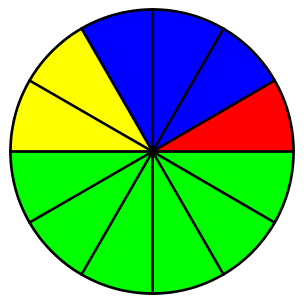 Verjetnost, da Miha zadene modro polje, je  %. Verjetnost, da Miha zadene modro ali zeleno polje, je  %.Verjetnost, da Miha ne zadene zelenega polja, je  %.Verjetnost, da Miha zadene rjavo polje, je  %NALOGAREŠITEV1.1Je povprečje številskih vrednosti. Dobimo jo tako, da seštejemo vse vrednosti podatkov in to vsoto delimo s številom podatkov. 1.2Označimo jo z 1.3a1.422,8 : 9 = 2,53 = 2,52.1.Modus je vrednosti, ki se v naboru podatkov pojavi največkrat.2.2.Označimo ga z 2.3c2.4Frekvenca  posameznega podatka je podatek, ki nam pove, kolikokrat se ta podatek pojavi v celotnem naboru podatkov.2.52,7     (ker se največkrat pojavi)2.6Da3.1Mediana je vrednost, ki je na sredini urejenega nabora podatkov.3.2Označimo jo z 3.3Le številskim podatkom3.4a) liho št.podatkov:  Po vrsti uredi:  0,8   2,4    2,7   2,7   2,7   2,7   2,9   2,9   3,0b) Sodo št.podatkov: Uredi po velikosti: 0,8   2,7   2,7   2,7   2,7   2,9   2,9   3,0Mediana je povprečje srednjih dveh podatkov.4.1Prvi kvartil je vrednost, ki je v bistvu mediana prve polovice podatkov. Oznaka je Tretji  kvartil je vrednost, ki je v bistvu mediana druge polovice podatkov. Oznaka je .Medčetrtinski razmik je je razlika med tretjim in prvim kvartilom. -4.285     88    95   98    107    122    122    122    132    158    160    162    165Me = 122            = 98            =158 Medčetrtinski razmik je - = 158 – 98 = 604.3.Škatlasti diagram ali škatla z brki je grafična predstavitev razpršenosti podatkov z uporabo mediane, prvega, tretjega kvartila  ter najmanjše in največje vrednosti.NALOGAREŠITEV1slučajni2Dogodek B34P(A) =             P(B) =             P(C) =                             5P(A) =             P(B) =         P(C) =  = 6 =  =     >     =  =             odg: MIHA7 =             = = 75 %        =   = 50 %            = 0 %